OFÍCIO CIRCULAR DCF Nº 006/2015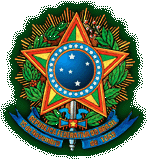 Em 26 de fevereiro de 2015.Assunto: Procedimentos de registros contábeis do Almoxarifado, Acervo Bibliográfico e Patrimônio no CPRAos responsáveis pelos Setores Contábil e Financeiro da UFMG.Prezados(as) Senhores(as),Com o objetivo de informar e uniformizar os procedimentos de registros contábeis, para um correto fechamento mensal e consequentemente anual, evitando assim, restrições contábeis quando do registro da CONFORMIDADE CONTÁBIL, orientamos:1 – Almoxarifado, Acervo Bibliográfico e Patrimônio:Conforme Ofício Circular DCF 012/2011 de 16/05/2011:“É de responsabilidade do Setor de Contabilidade da UG, solicitar (formalmente) ao Almoxarifado, ao Setor de Controle do Acervo Bibliográfico e ao Setor de Patrimônio, os relatórios para que sejam registrados dentro do mês de competência no SIAFI.Todos os relatórios devem ter a identificação da UG e também a assinatura do responsável pelo Setor Contábil, devendo ser conferidos pelo mesmo (mês de competência, saldo anterior, somas, transferência, depreciação, etc.), garantindo assim o registro contábil das informações corretas.Após os respectivos registros, os relatórios, devidamente assinados, devem ser enviados ao Departamento de Contabilidade e Finanças/DCF, no primeiro dia útil após fechamento mensal, juntamente com a nota explicativa de possíveis divergências com relação aos saldos constantes entre o SIAFI e os relatórios.”OBSERVAÇÕES:Não enviar cópias de CONRAZÃO, NL ou qualquer outro demonstrativo do SIAFI; O relatório do almoxarifado a ser entregue é “Relatório por Transação”.LANÇAMENTOS DE ALMOXARIFADO – BAIXAS DE ESTOQUEBAIXA POR CONSUMO (RMA):OBSERVAÇÕES:Incluir Tipo de DH: PA - (Confirmar);Aba Dados Básicos: Incluir data de Emissão Contábil, Valor e Observação – (Confirmar Dados Básicos);Aba Outros Lançamentos: Incluir situação: ETQ001 – (Confirmar)c.1) Incluir Subitem da despesa: XXc.2) Incluir Conta de Estoque: 115610100c.3) Incluir Valor – (Confirmar)c.4) Incluir outros subitens, se necessário – (Confirmar)Salvar RascunhoRegistrarOu utilizar o evento 540445, através de NLBAIXA POR PERDA (RMA):OBSERVAÇÕES:Incluir Tipo de DH: PA - (Confirmar);Aba Dados Básicos: Incluir data de Emissão Contábil, Valor e Observação – (Confirmar Dados Básicos);Aba Outros Lançamentos: Incluir situação: ETQ002 – (Confirmar)c.1) Incluir Subitem da despesa: XXc.2) Incluir Conta de Estoque: 115610100c.3) Incluir Valor – (Confirmar) c.4) Incluir outros subitens, se necessário – (Confirmar)RegistrarBAIXA POR DANOS OU PERDA (RMA):OBSERVAÇÕES:Incluir Tipo de DH: PA - (Confirmar);Aba Dados Básicos: Incluir data de Emissão Contábil, Valor e Observação – (Confirmar Dados Básicos);Aba Outros Lançamentos: Incluir situação: ETQ004 – (Confirmar)c.1) Incluir Subitem da despesa: XXc.2) Incluir Conta de Estoque: 115610100c.3) Incluir Valor – (Confirmar) c.4) Incluir outros subitens, se necessário – (Confirmar)d) RegistrarBAIXA POR DOACOES (RMA):OBSERVAÇÕES:Incluir Tipo de DH: PA - (Confirmar);Aba Dados Básicos: Incluir data de Emissão Contábil, Valor e Observação – (Confirmar Dados Básicos);Aba Outros Lançamentos: Incluir situação: ETQ009 – (Confirmar)c.1) Incluir Subitem da despesa: XXc.2) Incluir Conta de Estoque: 115610100c.3) Incluir Valor – (Confirmar) c.4) Incluir outros subitens, se necessário – (Confirmar)d) RegistrarBAIXA POR TRANSFERENCIA PARA OUTRA UG (RMA):OBSERVAÇÕES:Incluir Tipo de DH: PA - (Confirmar);Aba Dados Básicos: Incluir data de Emissão Contábil, Valor, Favorecido (UG para qual está sendo feito a transferência) e Observação – (Confirmar Dados Básicos);Aba Outros Lançamentos: Incluir situação: ETQ010 – (Confirmar)c.1) Incluir Subitem da despesa: XXc.2) Incluir Conta de Estoque: 115610100c.3) Incluir Conta Contábil: 115511000c.4) Incluir Valor – (Confirmar)c.5) Incluir outros subitens, se necessário – (Confirmar)d) RegistrarLANÇAMENTOS DE ALMOXARIFADO – ENTRADAS DE ESTOQUEENTRADA POR TRANSFERENCIA DE OUTRA UG (RMA):OBSERVAÇÕES:Incluir Tipo de DH: PA - (Confirmar);Aba Dados Básicos: Incluir data de Emissão Contábil, Valor, Favorecido (UG da qual está recebendo a transferência) e Observação – (Confirmar Dados Básicos);Aba Outros Lançamentos: Incluir situação: ETQ011 – (Confirmar)c.1) Incluir Subitem da despesa: XXc.2) Incluir Conta de Estoque: 115610100c.3) Incluir Conta Contábil: 115511000c.4) Incluir Valor – (Confirmar)c.5) Incluir outros subitens, se necessário – (Confirmar)d) RegistrarENTRADA POR DOACOES (RMA):OBSERVAÇÕES:Incluir Tipo de DH: PA - (Confirmar);Aba Dados Básicos: Incluir data de Emissão Contábil, Valor e Observação – (Confirmar Dados Básicos);Aba Outros Lançamentos: Incluir situação: ETQ022 – (Confirmar)c.1) Incluir Subitem da despesa: XXc.2) Incluir Conta de Estoque: 115610100c.3) Incluir Valor – (Confirmar) c.4) Incluir outros subitens, se necessário – (Confirmar)d) RegistrarREGISTRO DE INCORPORACAO DE PRODUTOS PARA PESQUISA E ENSINO (RMA):OBSERVAÇÕES:Incluir Tipo de DH: PA - (Confirmar);Aba Dados Básicos: Incluir data de Emissão Contábil, Valor e Observação – (Confirmar Dados Básicos);Aba Outros Lançamentos: Incluir situação: ETQ023 – (Confirmar)c.1) Incluir Subitem da despesa: XXc.2) Incluir Conta de Estoque: 115610100c.3) Incluir Valor – (Confirmar) c.4) Incluir outros subitens, se necessário – (Confirmar)d) RegistrarENTRADA POR DEVOLUÇÃO DE MATERIAL(RMA):OBSERVAÇÕES:Incluir Tipo de DH: PA - (Confirmar);Aba Dados Básicos: Incluir data de Emissão Contábil, Valor e Observação – (Confirmar Dados Básicos);Aba Outros Lançamentos: Incluir situação: ETQ025 – (Confirmar)c.1) Incluir Subitem da despesa: XXc.2) Incluir Conta de Estoque: 115610100c.3) Incluir Valor – (Confirmar) c.4) Incluir outros subitens, se necessário – (Confirmar)d) RegistrarENTRADA POR BAIXA DE IMPORTACAO EM ANDAMENTO(RMA):OBSERVAÇÕES:Incluir Tipo de DH: PA - (Confirmar);Aba Dados Básicos: Incluir data de Emissão Contábil, Valor e Observação – (Confirmar Dados Básicos);Aba Outros Lançamentos: Incluir situação: ETQ047 – (Confirmar)c.1) Incluir Subitem da despesa: XXc.2) Incluir Conta de Estoque: 115610100c.3) Incluir Valor – (Confirmar) c.4) Incluir outros subitens, se necessário – (Confirmar)d) RegistrarLANÇAMENTOS DE PATRIMONIO E ACERVO BIBLIOGRAFICO – BAIXAS DE PATRIMONIOBAIXA DE BENS MOVEIS POR DOAÇÃO (RMB):OBSERVAÇÕES:Incluir Tipo de DH: PA - (Confirmar);Aba Dados Básicos: Incluir data de Emissão Contábil, Valor e Observação – (Confirmar Dados Básicos);Aba Outros Lançamentos: Incluir situação: IMB037 – (Confirmar)c.1) Incluir Conta de Bens Moveis: 12311.XX.YYc.3) Incluir Valor – (Confirmar)c.4) Incluir outras contas, se necessário – (Confirmar)d)  RegistrarBAIXA DE BENS MOVEIS POR TRANSFERENCIA (RMB):OBSERVAÇÕES:Incluir Tipo de DH: PA - (Confirmar);Aba Dados Básicos: Incluir data de Emissão Contábil, Valor, Favorecido (UG para qual está sendo feito a transferência) e Observação – (Confirmar Dados Básicos);Aba Outros Lançamentos: Incluir situação: IMB040 – (Confirmar)c.1) Incluir Conta de Bens Moveis a Transferir/Doar: 12311.XX.YYc.3) Incluir Valor – (Confirmar)c.4) Incluir outras Contas, se necessário – (Confirmar)RegistrarBAIXA DE BENS MOVEIS POR PERDAS DIVERSAS (RMB):OBSERVAÇÕES:Incluir Tipo de DH: PA - (Confirmar);Aba Dados Básicos: Incluir data de Emissão Contábil, Valor e Observação – (Confirmar Dados Básicos);Aba Outros Lançamentos: Incluir situação: IMB074 – (Confirmar)c.1) Incluir Conta de Bens Moveis: 12311.XX.YYc.3) Incluir Valor – (Confirmar)c.4) Incluir outras Contas, se necessário – (Confirmar)RegistrarLANÇAMENTOS DE PATRIMONIO E ACERVO BIBLIOGRAFICO –  ENTRADAS DE PATRIMONIOENTRADA DE BENS MOVEIS POR DOACAO (RMB):OBSERVAÇÕES:Incluir Tipo de DH: PA - (Confirmar);Aba Dados Básicos: Incluir data de Emissão Contábil, Valor e Observação – (Confirmar Dados Básicos);Aba Outros Lançamentos: Incluir situação: IMB061 – (Confirmar)c.1) Incluir Conta de Bens Moveis: 12311.XX.YYc.3) Incluir Valor – (Confirmar)c.4) Incluir outras contas, se necessário – (Confirmar)RegistrarENTRADA DE BENS MOVEIS POR OUTROS GANHOS (RMB):OBSERVAÇÕES:Incluir Tipo de DH: PA - (Confirmar);Aba Dados Básicos Incluir data de Emissão Contábil, Valor e Observação – (Confirmar Dados Básicos);Aba Outros Lançamentos: Incluir situação: IMB059 – (Confirmar)c.1) Incluir Conta de Bens Moveis: 12311.XX.YYc.3) Incluir Valor – (Confirmar)c.4) Incluir outras contas, se necessário – (Confirmar)RegistrarENTRADA DE BENS MOVEIS POR TRANSFERENCIA (RMB):OBSERVAÇÕES:Incluir Tipo de DH: PA - (Confirmar);Aba Dados Básicos: Incluir Data de Emissão Contábil, Valor, Favorecido (UG da qual está recebendo a transferência) e observação – (Confirmar Dados Básicos);Aba Outros Lançamentos: Incluir situação: IMB041 – (Confirmar)c.1) Incluir Conta de Bens Moveis Recebidos: 12311.XX.YYc.3) Incluir Valor – (confirmar)c.4) Incluir outras Contas, se necessário – (Confirmar)RegistrarFORMA DE CONSULTA PELO BALANCETE DA CONTA DO ALMOXARIFADO_ SIAFI2015-CONTÁBIL-DEMONSTRA-BALANCETE (BALANCETE CONTÁBIL)UNIDADE GESTORA 	: 1532XX		( _ ) COMO SETORIAL CONTÁBILGESTÃO			: 15229TOTAIS POR CLASSE	: NMÊS			: XXXCONTA CONTÁBIL		:115610100	NÍVEL DE DESDOBRAMENTO: 7	 ESCRITURAÇÃO: NCONTA CORRENTE	: ___________________________________________AMPLITUDE		: 4DEMONSTRAÇÃO( 1 )		1. POR CONTA CONTÁBIL		2. POR CONTA CORRENTE( 1 )		1. ATÉ O MES			2. NO MÊS( 2 )		1. SALDO E MOVIMENTO		2. SOMENTE SALDOSMOSTRAR SALDOS( 1 )		1. DIFERENTE DE ZERO		2. SOMENTE OS INVERTIDOS		3. TODOSFORMA DE CONSULTA PELO BALANCETE DA CONTA DO ACERVO BIBLIOGRÁFICO E  PATRIMÔNIO_ SIAFI2015-CONTÁBIL-DEMONSTRA-BALANCETE (BALANCETE CONTÁBIL)UNIDADE GESTORA 	: 1532XX	                      ( _ ) COMO SETORIAL CONTÁBILGESTÃO			: 15229TOTAIS POR CLASSE	: NMÊS			: XXXCONTA CONTÁBIL		:123110000	NÍVEL DE DESDOBRAMENTO: 7	 ESCRITURAÇÃO: NCONTA CORRENTE	: ___________________________________________AMPLITUDE		: 4DEMONSTRAÇÃO( 1 )		1. POR CONTA CONTÁBIL		2. POR CONTA CORRENTE( 1 )		1. ATÉ O MES			2. NO MÊS( 2 )		1. SALDO E MOVIMENTO		2. SOMENTE SALDOSMOSTRAR SALDOS( 1 )		1. DIFERENTE DE ZERO		2. SOMENTE OS INVERTIDOS		3. TODOS7) Verificar na transação >CONRAZAO OU >BALANCETE, os saldos das contas abaixo:- 8.9.9.9.2.01.01 - BENS DE ESTOQUE A RECEBER- 8.9.9.9.2.01.02 - BENS DE ESTOQUE ENVIADOS- 8.9.9.9.2.02.01 - BENS MÓVEIS A RECEBER- 8.9.9.9.2.02.02 - BENS MOVEIS ENVIADOSObservação: os saldos deverão ser verificados todos os dias até a data de fechamento mensal, para que os devidos registros sejam feitos dentro do mês de competência.Portanto as contas citadas deverão estar “SEMPRE”, no fechamento mensal, com saldo “ZERO”“.LEMBRANDO: DATA DE FECHAMENTO MENSAL É DIFERENTE DE ÚLTIMO DIA DO MÊS. (verificar datas dos fechamentos mensais por meio do >CONFECMES no SIAFI tela preta)Atenciosamente,Macilene Gonçalves de LimaDiretora do Departamento de Contabilidade e Finanças da UFMG